Ms. Weber’s Second Grade _______________’s Homework for the Week of Dec. 15th                                                                   (Student Name)Reading: Read OUT LOUD for 15-20 minutes each night and fill in the chart above. Don’t forget that Raz-Kids is available to every student either by their name, or by my name. Use the teacher code gweber7 to access the Book Room.Writing: Use your Venn-Diagram from Social Studies (see below) and write a paragraph comparing the way school was in the past to the way school is today.Word Work: This week’s word wall words are between, boy, time, along, hard. Students will take their Word Wall sentence test on Friday. These tests will be scored based on Capitalization, Understanding, Punctuation, and Spelling. Words will be chosen randomly from our class word wall. You can find a virtual version of our class word wall on our class website.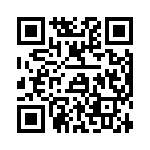 Student Blog: Be sure to participate in our monthly student blog for DECEMBER. Go to www.weberclass.weebly.com or scan the QR Code to get started.  Remember to only use your first and last initial on your blog entry. Students should never include their first and last names.  Math: Go to TenMarks.com to complete your weekly math assignment.Social Studies: Talk with a grandparent or parent about what school was like in the past. Make a Venn-diagram comparing the way school is now to the way school was in the past. _________________________________________________         ___________________________Parent Signature                                                                                  DateReading LogReading LogReading LogReading LogDateTitleMinutes ReadParent InitialMon. 12-15-14Tues. 12-16-14Wed. 12-17-14Thurs. 12-18-14